Технологическая карта дисциплиныКритерии перевода баллов в отметки:110-115 баллов  - удовлетворительно,116 – 136 баллов – хорошо,137 – 157 баллов – отлично.Портфолио документов проектной деятельности студента Наименование дисциплины/курсаУровень/ступень образованияУровень/ступень образованияСтатус дисциплины в рабочем учебном плане (А, В, С)Статус дисциплины в рабочем учебном плане (А, В, С)Статус дисциплины в рабочем учебном плане (А, В, С)Количество зачётных единиц/кредитовМДК 03. Технология приготовления горячей сложной кулинарной продукцииспециальностьспециальностьпрофессиональныйпрофессиональныйпрофессиональный3Смежные дисциплины по учебному плануСмежные дисциплины по учебному плануСмежные дисциплины по учебному плануСмежные дисциплины по учебному плануСмежные дисциплины по учебному плануСмежные дисциплины по учебному плануСмежные дисциплины по учебному плануПредшествующие: МДК 07 «Кулинария», ОП. 01. Основы микробиологии, санитарии и гигиены в пищевом производстве, ОП.02. Физиология питания, ОП.03. Организация хранения и контроль запасов и сырья.Предшествующие: МДК 07 «Кулинария», ОП. 01. Основы микробиологии, санитарии и гигиены в пищевом производстве, ОП.02. Физиология питания, ОП.03. Организация хранения и контроль запасов и сырья.Предшествующие: МДК 07 «Кулинария», ОП. 01. Основы микробиологии, санитарии и гигиены в пищевом производстве, ОП.02. Физиология питания, ОП.03. Организация хранения и контроль запасов и сырья.Предшествующие: МДК 07 «Кулинария», ОП. 01. Основы микробиологии, санитарии и гигиены в пищевом производстве, ОП.02. Физиология питания, ОП.03. Организация хранения и контроль запасов и сырья.Предшествующие: МДК 07 «Кулинария», ОП. 01. Основы микробиологии, санитарии и гигиены в пищевом производстве, ОП.02. Физиология питания, ОП.03. Организация хранения и контроль запасов и сырья.Предшествующие: МДК 07 «Кулинария», ОП. 01. Основы микробиологии, санитарии и гигиены в пищевом производстве, ОП.02. Физиология питания, ОП.03. Организация хранения и контроль запасов и сырья.Предшествующие: МДК 07 «Кулинария», ОП. 01. Основы микробиологии, санитарии и гигиены в пищевом производстве, ОП.02. Физиология питания, ОП.03. Организация хранения и контроль запасов и сырья.Последующие: нетПоследующие: нетПоследующие: нетПоследующие: нетПоследующие: нетПоследующие: нетПоследующие: нетРаздел 1. Организация процесса приготовления и приготовление сложных горячих суповРаздел 1. Организация процесса приготовления и приготовление сложных горячих суповРаздел 1. Организация процесса приготовления и приготовление сложных горячих суповРаздел 1. Организация процесса приготовления и приготовление сложных горячих суповРаздел 1. Организация процесса приготовления и приготовление сложных горячих суповРаздел 1. Организация процесса приготовления и приготовление сложных горячих суповРаздел 1. Организация процесса приготовления и приготовление сложных горячих суповФорма работыФорма работыКоличество баллов 40 %Количество баллов 40 %Количество баллов 40 %Форма работыФорма работыminmaxmaxТекущая работаТекущая работаСоставление библиографического справочника  по дисциплине «МДК 03. Технология приготовления горячей сложной кулинарной продукции»Составление библиографического справочника  по дисциплине «МДК 03. Технология приготовления горячей сложной кулинарной продукции»355КонспектированиеТемы Национальные супыКонспектированиеТемы Национальные супы355Доклады  по теме: Заправочные супыДоклады  по теме: Заправочные супы355Разработка компьютерной презентации по итогам разделаРазработка компьютерной презентации по итогам раздела355Аннотирование и /или рецензирование печатных материаловАннотирование и /или рецензирование печатных материалов355Промежуточный рейтинг-контрольПромежуточный рейтинг-контрольТестированиеТестирование101010ИтогоИтого253535Раздел 2. Организация процесса приготовления и приготовление сложных горячих соусовРаздел 2. Организация процесса приготовления и приготовление сложных горячих соусовРаздел 2. Организация процесса приготовления и приготовление сложных горячих соусовРаздел 2. Организация процесса приготовления и приготовление сложных горячих соусовРаздел 2. Организация процесса приготовления и приготовление сложных горячих соусовРаздел 2. Организация процесса приготовления и приготовление сложных горячих соусовРаздел 2. Организация процесса приготовления и приготовление сложных горячих соусовТекущая работаТекущая работаСоставление глоссария по дисциплине «МДК 03. Технология приготовления горячей сложной кулинарной продукции»Составление глоссария по дисциплине «МДК 03. Технология приготовления горячей сложной кулинарной продукции»355Конспектирование Темы Принципы и методы организации производства соусов в ресторане (соусная станция).Конспектирование Темы Принципы и методы организации производства соусов в ресторане (соусная станция).355Составление опорного конспекта по вопросам  преподавателя, тема: Национальные соусыСоставление опорного конспекта по вопросам  преподавателя, тема: Национальные соусы355Реферат (по выбору студента)Реферат (по выбору студента)355Промежуточный рейтинг-контрольПромежуточный рейтинг-контрольИтоговая контрольная работаИтоговая контрольная работа101010ИтогоИтого253535Раздел 3. Организация процесса приготовления и приготовление сложных горячих блюд из овощей, грибов и сыраРаздел 3. Организация процесса приготовления и приготовление сложных горячих блюд из овощей, грибов и сыраРаздел 3. Организация процесса приготовления и приготовление сложных горячих блюд из овощей, грибов и сыраРаздел 3. Организация процесса приготовления и приготовление сложных горячих блюд из овощей, грибов и сыраРаздел 3. Организация процесса приготовления и приготовление сложных горячих блюд из овощей, грибов и сыраРаздел 3. Организация процесса приготовления и приготовление сложных горячих блюд из овощей, грибов и сыраРаздел 3. Организация процесса приготовления и приготовление сложных горячих блюд из овощей, грибов и сыраТекущая работаТекущая работаСоставление библиографического справочника  по дисциплине «МДК 03. Технология приготовления горячей сложной кулинарной продукции»Составление библиографического справочника  по дисциплине «МДК 03. Технология приготовления горячей сложной кулинарной продукции»355КонспектированиеТемы Блюда из сатированных овощейКонспектированиеТемы Блюда из сатированных овощей355Доклады  по темам: Сложные горячие блюда из овощейДоклады  по темам: Сложные горячие блюда из овощей355Разработка проекта (Блюда из грибов)Разработка проекта (Блюда из грибов)355Аннотирование и /или рецензирование печатных материаловАннотирование и /или рецензирование печатных материалов355Промежуточный рейтинг-контрольПромежуточный рейтинг-контрольТестированиеТестирование101010ИтогоИтого253535Раздел 4. Организация процесса приготовления и приготовление сложных горячих блюд из рыбы, мяса и сельскохозяйственной (домашней) птицыРаздел 4. Организация процесса приготовления и приготовление сложных горячих блюд из рыбы, мяса и сельскохозяйственной (домашней) птицыРаздел 4. Организация процесса приготовления и приготовление сложных горячих блюд из рыбы, мяса и сельскохозяйственной (домашней) птицыРаздел 4. Организация процесса приготовления и приготовление сложных горячих блюд из рыбы, мяса и сельскохозяйственной (домашней) птицыРаздел 4. Организация процесса приготовления и приготовление сложных горячих блюд из рыбы, мяса и сельскохозяйственной (домашней) птицыРаздел 4. Организация процесса приготовления и приготовление сложных горячих блюд из рыбы, мяса и сельскохозяйственной (домашней) птицыРаздел 4. Организация процесса приготовления и приготовление сложных горячих блюд из рыбы, мяса и сельскохозяйственной (домашней) птицыТекущая работаТекущая работаСоставление библиографического справочника  по дисциплине «МДК 03. Технология приготовления горячей сложной кулинарной продукции»Составление библиографического справочника  по дисциплине «МДК 03. Технология приготовления горячей сложной кулинарной продукции»355КонспектированиеТемы Сложные горячие блюда из мяса КонспектированиеТемы Сложные горячие блюда из мяса 355Доклады  по темам: Сложные горячие блюда из птицы и дичиДоклады  по темам: Сложные горячие блюда из птицы и дичи355Разработка курсового проекта (тема на выбор студента)Разработка курсового проекта (тема на выбор студента)355Аннотирование и /или рецензирование печатных материаловАннотирование и /или рецензирование печатных материалов355Промежуточный рейтинг-контрольПромежуточный рейтинг-контрольТестированиеТестирование101010ИтогоИтого253535Итоговый модульИтоговый модульИтоговый модульИтоговый модульИтоговый модульИтоговый модульИтоговый модульДифференцированный зачётДифференцированный зачёт151717ИтогоИтогоИтогоИтого151717Общее количество баллов по дисциплине (по итогам изучения всех модулей, без учёта дополнительного модуля)Общее количество баллов по дисциплине (по итогам изучения всех модулей, без учёта дополнительного модуля)Общее количество баллов по дисциплине (по итогам изучения всех модулей, без учёта дополнительного модуля)Общее количество баллов по дисциплине (по итогам изучения всех модулей, без учёта дополнительного модуля)115157157«Портрет»  Курсовая работа по «МДК 03. Технология приготовления горячей сложной кулинарной продукции» на тему Организация технологического процесса приготовления сложного горячего блюда из фаршированных овощей «Картофель, фаршированный по Белоруски».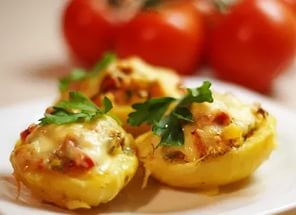 «Коллектор»Для разработки курсового проекта использованы источники: Богушева В. И. «Технология приготовления пищи» - Ростов-на-Дону; Феникс, 2010 г.; Матюхина З. П. «Основы физиологии питания, микробиологии, гигиены и санитарии» - М Академия, 2008 г.; «Блюда из овощей» - Елена Бойко 210 г.;  RussianFood.com›recipes/bytype/?fid=15; liveinternet.ru›users/4231626/post370011095; retsept.net«Рабочие материалы»Разработаны технико-технологическая карта, технологическая схема, таблица энергетической ценности блюда, пошаговое фото приготовления блюда.«Достижения»